PATVIRTINTAŠilutės r. Žemaičių Naumiesčio gimnazijosdirektoriaus 2022 m. lapkričio 17 d. įsakymu Nr. V1-65MOKINIŲ APŽIŪROS DĖL ASMENS HIGIENOS TVARKOS APRAŠASI SKYRIUSBENDROSIOS NUOSTATOSŠilutės r. Žemaičių Naumiesčio gimnazijos ir Gardamo skyriaus (toliau tekste – Gimnazija) mokinių apžiūros dėl asmens higienos tvarkos aprašas (toliau – Aprašas) parengtas vadovaujantis Lietuvos Respublikos žmonių užkrečiamųjų ligų profilaktikos ir kontrolės įstatymu; Lietuvos higienos norma HN 21:2017 „Mokykla, vykdanti bendrojo ugdymo programas. Bendrieji sveikatos saugos reikalavimai“, patvirtinta Lietuvos Respublikos sveikatos apsaugos ministro 2011 m. rugpjūčio 10 d. įsakymu Nr. V-773; Visuomenės sveikatos priežiūros organizavimo mokykloje tvarkos aprašu, patvirtintu Lietuvos Respublikos sveikatos apsaugos ministro ir Lietuvos Respublikos švietimo ir mokslo ministro 2005 m. gruodžio 30 d. įsakymu Nr. V-1035/ISAK-2680; Lietuvos Respublikos sveikatos apsaugos ministro 2007 m. rugpjūčio 1 d. įsakymu Nr. V-630 „Dėl Visuomenės sveikatos priežiūros specialisto, vykdančio sveikatos priežiūrą mokykloje, kvalifikacinių reikalavimų aprašo patvirtinimo“.Aprašas reglamentuoja mokinių apžiūros dėl asmens higienos organizavimo tvarką, Gimnazijos ir visuomenės sveikatos priežiūros specialisto veiksmus vykdant pedikuliozės patikrą bei informavimo apie pedikuliozės profilaktiką ir įtariamus pedikuliozės atvejus tvarką.II SKYRIUSAPŽIŪROS DĖL VAIKŲ ASMENS HIGIENOS ORGANIZAVIMASGimnazijoje mokinių asmens higienos apžiūros organizuojamos siekiant užkirsti kelią užkrečiamųjų ligų (pedikuliozės) plitimui.Sutikimą Gimnazijoje vykdyti mokinių asmens higienos patikrinimo procedūrą, mokinių tėvai (globėjai, rūpintojai) išreiškia pasirašydami mokymosi sutartį.Gimnazijos sveikatos specialistas informuoja teisėtus vaiko atstovus kai:mokiniui ugdymo proceso metu pasireiškė užkrečiamųjų ligų požymiai (apžiūrų metu randama utėlių ar glindų);mokinio liga riboja jo dalyvavimą ugdymo procese;mokinio liga kelia pavojų kitų vaikų ir darbuotojų sveikatai.Gimnazijoje netoleruotina:tėvų atsisakymas ar galimybių panaudoti utėlių naikinimo priemones neturėjimas;socialiai negatyvus vaiko elgesys gimnazijoje, didinantis apsikrėtimo utėlėmis riziką;visuomenės  sveikatos  priežiūros  specialisto  ir	gimnazijos administracijos elgesio reikalavimų, kuriais siekiama užkirsti kelią utėlėtumo plitimo rizikai, nesilaikymas.III SKYRIUSPROFILAKTINĖS VAIKŲ TIKRINIMO PROCEDŪROS VYKDYMO TVARKAProfilaktinė mokinių asmens higienos patikrina dėl apsikrėtimo utėlėmis yra vykdoma vadovaujantis metodinėmis rekomendacijomis „Pedikuliozės profilaktika ir kontrolė“. Rekomendacijos parengtos įgyvendinant projektą Nr. VP1-4.3-VRM-02-V-05-009 „Užkrečiamųjų ligų valdymo sistemos Lietuvoje stiprinimas“. Projekto vykdytojas – Užkrečiamųjų ligų ir AIDS centras.Asmens higienos patikra atliekama po rudens, žiemos ir pavasario atostogų ir pagal epidemiologines reikmes.Asmens higienos patikrą atlieka Gimnazijoje visuomenės sveikatos priežiūrą vykdantis visuomenės sveikatos priežiūros specialistas.Asmens higienos patikrą visuomenės sveikatos priežiūros specialistas atlieka atskiroje patalpoje, kurioje yra vandens ir muilo (pvz., sveikatos kabinetas).Visuomenės sveikatos priežiūros specialistas:prieš kiekvieną patikrą informuoja mokinius apie tai, kas bus daroma ir kodėl tai reikia daryti;patikrinimo metu įtaręs utėlėtumą vadovaujasi metodinėse rekomendacijose„Pedikuliozės profilaktika ir kontrolė“ parengtais algoritmais:Visuomenės	sveikatos specialisto	veiksmų	gimnazijoje, atliekant apsikrėtimo utėlėmis patikrinimą, algoritmu (1 priedas);Galvines utėles naikinančių priemonių įvertinimo algoritmu (2 priedas);Utėlėtumo profilaktikos gimnazijoje organizavimo schema (3 priedas).baigęs patikrą ir įtaręs pedikuliozės atvejį tuoj pat informuoja mokinio tėvus (globėjus, rūpintojus) tiesiogiai telefonu ar elektroniniu paštu;imasi visų priemonių, kad mokinys būtų apsaugotas nuo viešo izoliavimo, pažeminimo ir kitų neigiamų pasekmių;apibendrina patikros rezultatus ir perduoda Vilniaus miesto savivaldybės visuomenės sveikatos biurui duomenis apie apsikrėtusių vaikų skaičių, nurodydamas tik jų amžių.Mokinys, kurio galvos plaukuose rasta utėlių ar glindų, neturi būti tuoj pat atskirtas nuo kitų mokinių, jis gali likti Gimnazijoje iki dienos pabaigos.Mokinys į Gimnaziją turėtų sugrįžti tik tada, kai yra visiškai išgydyta pedikuliozė.Gimnazijos administracija arba visuomenės sveikatos priežiūros specialistas, suderinęs su Gimnazijos administracija, Gimnazijos bendruomenei gali išsiųsti mokinių tėvams (globėjams, rūpintojams) laiškus, kuriais rekomenduojama patikrinti savo vaikų galvas dėl galimo užsikrėtimo utėlėmis bei suteikti informaciją apie utėlėtumo profilaktiką.Informacija apie užkrečiamųjų ligų prevenciją skelbiama Gimnazijos interneto svetainėje, elektroniniu paštu siunčiama tėvams, rengiami stendiniai pranešimai.Gimnazijos bendruomenės nariai (pedagogai, tėvai, globėjai, rūpintojai) radę ar pastebėję utėlių ar glindų vaiko galvoje, siekdami apsaugoti kitus ir užkirsti kelią pedikuliozės plitimui, informuoja Gimnazijos administraciją ir visuomenės sveikatos priežiūros specialistą.Gimnazijos darbuotojai turi suprasti, kad tai labai subtilus dalykas, ir imtis visų priemonių, kad užsikrėtęs utėlėmis vaikas būtų apsaugotas nuo viešo atskyrimo, pažeminimo ir kitų neigiamų pasekmių.IV SKYRIUSBAIGIAMOSIOS NUOSTATOSVisuomenės sveikatos specialistas savo funkcijoms vykdyti pasitelkia Gimnazijos bendruomenę (pedagogus, pagalbos mokiniui specialistus, mokinius, jų tėvus (globėjus, rūpintojus).Mokinių asmens sveikatos informacijos konfidencialumas užtikrinamas vadovaujantis Informacijos apie pacientą valstybės institucijoms ir kitoms įstaigoms teikimo tvarkos aprašu, patvirtintu Lietuvos Respublikos sveikatos apsaugos ministro 2001 m. vasario 1 d. įsakymu Nr. 65.Šilutės r. Žemaičių Naumiesčio gimnazijos ir Gardamo skyriaus mokinių apžiūros dėl asmens higienos tvarkos aprašo1 priedasVISUOMENĖS SVEIKATOS PRIEŽIŪROS SPECIALISTO VEIKSMŲ GIMNAZIJOJE, ATLIEKANT APSIKRĖTIMO UTĖLĖMIS PATIKRINIMĄ, ALGORITMASŠilutės r. Žemaičių Naumiesčio gimnazijos ir Gardamo skyriaus mokinių apžiūros dėl asmens higienos tvarkos aprašo2 priedasGALVINES UTĖLES NAIKINANČIŲ PRIEMONIŲ  ĮVERTINIMO ALGORITMASŠilutės r. Žemaičių Naumiesčio gimnazijos ir Gardamo skyriaus mokinių apžiūros dėl asmens higienos tvarkos aprašo3 priedasPEDIKULIOZĖS PROFILAKTIKOS GIMNAZIJOJE ORGANIZAVIMO SCHEMA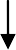 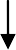 